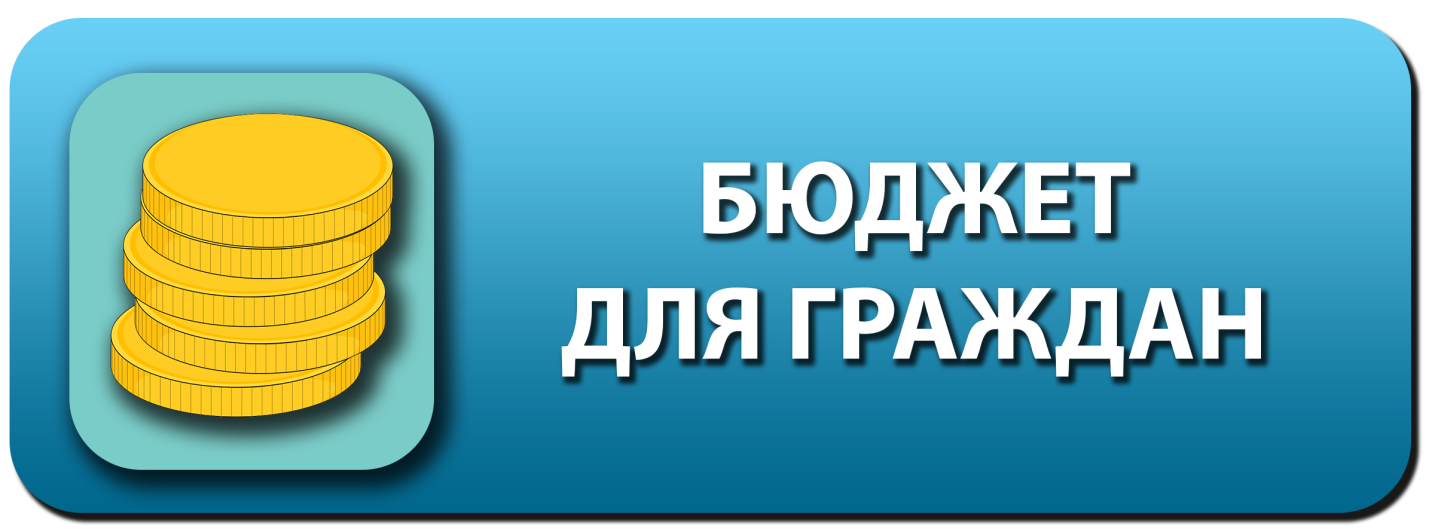 Что такое бюджет?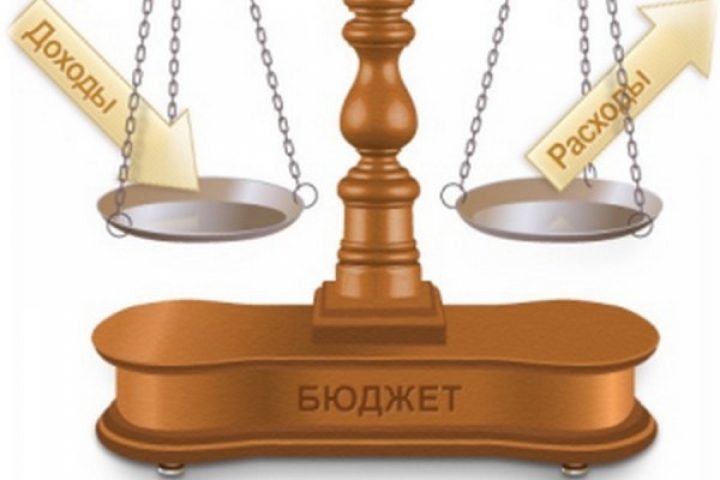 Прогноз социально экономического развития Пушкинского муниципального образованияДоходы бюджета формируются в соответствии с бюджетным Законодательством Российской Федерации, законодательством о налогах и сборах и законодательством об иных обязательных платежах.Основные характеристики бюджета Пушкинского муниципального образованияВ бюджет Пушкинского муниципального образования на 2019 год доходы запланированы в объеме 16121,4 тыс. рублей, в том числе налоговые доходы  14097,4 тыс. рублей, неналоговые доходы 491,2 тыс. рублей, безвозмездные поступления  1532,8 тыс. рублей. Налоговые и неналоговые доходы запланированы  в объеме 14588,6 тыс. рублей или 90,49 % от общего объема доходов.                                                                                                          (тыс. рублей)Структура доходов бюджета Пушкинского муниципального образованияДоходы бюджета Пушкинского муниципального образования в разрезе видов доходов                                                                                                                             (тыс. рублей)                                                                                                                           (тыс. рублей)                                                   (тыс. рублей)Сведения о расходах бюджетаПушкинского муниципального образованияФормирование расходов осуществляется в соответствии с расходными обязательствами, обусловленными установленным законодательством разграничением полномочий, исполнение которых должно происходить в очередном финансовом году за счет средств соответствующих бюджетов.Доходы – Расходы = Дефицит (Профицит)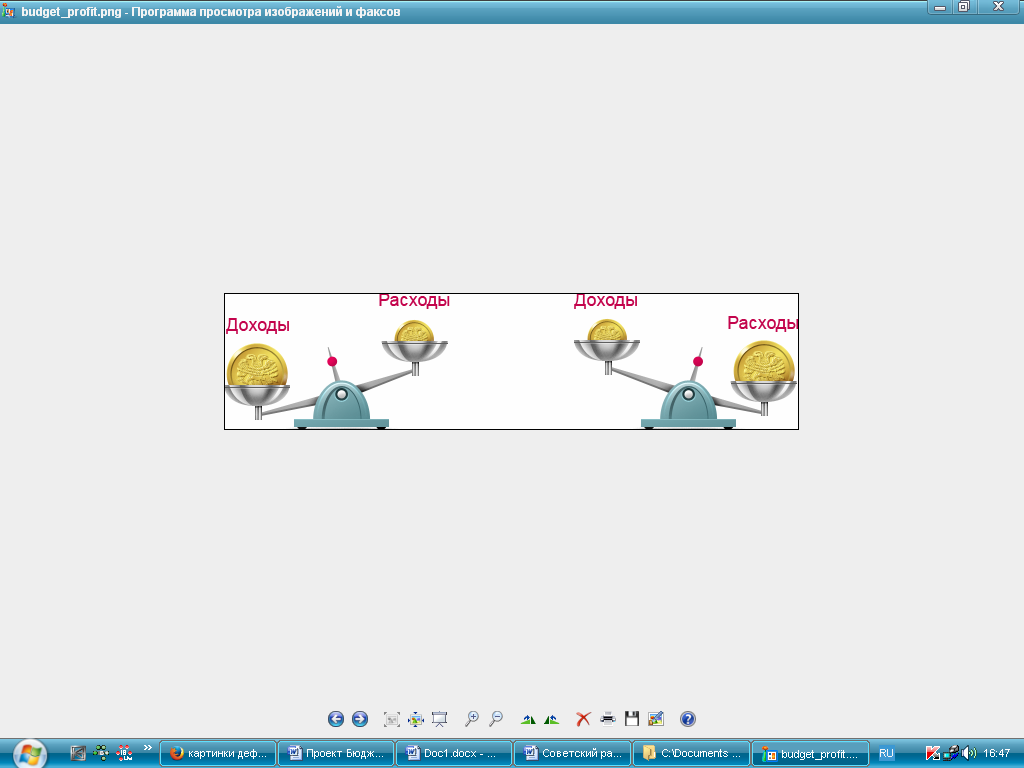 Профицит (доходы больше расходов)                Дефицит  (расходы больше доходов)Расходы бюджета муниципального образования на 2019 год определены в размере 16121,4 тыс. рублей без образования дефицита бюджета.В рамках программного формата бюджета на 2019 год на реализацию муниципальных программ предусмотрен объем финансового обеспечения в сумме 6700,1 тыс. рублей или 41,56% от общего объема расходов, непрограммные направления составляют 9421,3 тыс. рублей или 58,44 %.Расходы на оплату труда с начислениями определены в сумме 2700,5 тыс. рублей, в общем объеме расходов 16,75 %.Проектировки бюджета Пушкинского муниципального образования на 2019  год характеризуется следующими показателями:По разделу  0100 «Общегосударственные вопросы»  запланированы расходы в объеме  7580,0 тыс. рублей, в том числе:- 10,0 тыс. рублей резервный фонд;- 317,0 тыс. рублей муниципальная программа «Проведение мероприятий на территории Пушкинского муниципального образования в связи с памятными событиями, знаменательными и юбилейными датами на 2019-2021 годы».По разделу 0400 «Национальная экономика» запланированы расходы в объеме  4455,1  тыс. рублей, в том числе:- 2975,1 тыс. рублей муниципальная программа «Повышение безопасности дорожного движения в Пушкинском муниципальном образовании на 2019-2021 годы»;- 4075,1 тыс. рублей расходы на капитальный ремонт, ремонт и содержание автомобильных дорог общего пользования местного значения за счет средств областного дорожного фонда.По  разделу 0500  «Жилищно-коммунальное  хозяйство» запланированы расходы в объеме 2027,1 тыс. рублей, в том числе:- 90,0 тыс. рублей минимальный размер взноса на капитальный ремонт общего имущества собственников помещений в многоквартирных домах;- 500,0 тыс. рублей муниципальная программа «Муниципальная программа "Устойчивое развитие сельских территорий Пушкинского муниципального образования Советского муниципального района Саратовской области на 2019-2025 годы"»;-1437,1 тыс. рублей на благоустройство, в  том  числе: 25,0 тыс. рублей озеленение. По  разделу 1100 «Физическая культура  и спорт» запланированы расходы в объеме 149,0 тыс. рублей, в том числе:- 149,0 тыс. рублей муниципальная программа «Развитие физической культуры и спорта на территории Пушкинского муниципального образования на  2019-2021 годы».По разделу 1400 «Межбюджетные трансферты бюджетам субъектов Российской Федерации  и муниципальных образований общего характера»   запланированы расходы в объеме 1610,0 тыс. рублей.Структура расходов бюджета Пушкинского муниципального образованияФинансирование муниципальной программы:                                                                                                           (тыс. рублей)Цель муниципальной программы: сокращение количества лиц, пострадавших в результате дорожно-транспортных происшествий. Задачи Программы:- снижение рисков возникновения дорожно-транспортных происшествий по причине человеческого фактора;- повышение правового сознания участников дорожного движения и формирования у них стереотипов безопасного поведения на дорогах;- снижение рисков возникновения дорожно-транспортных происшествий, происходящих по техническим причинам;- совершенствования систем организации, управления и контроля дорожного движения. В результате реализации Программы предусматривается содержание и ремонт автомобильных дорог общего пользования местного значения в границах Пушкинского муниципального образования.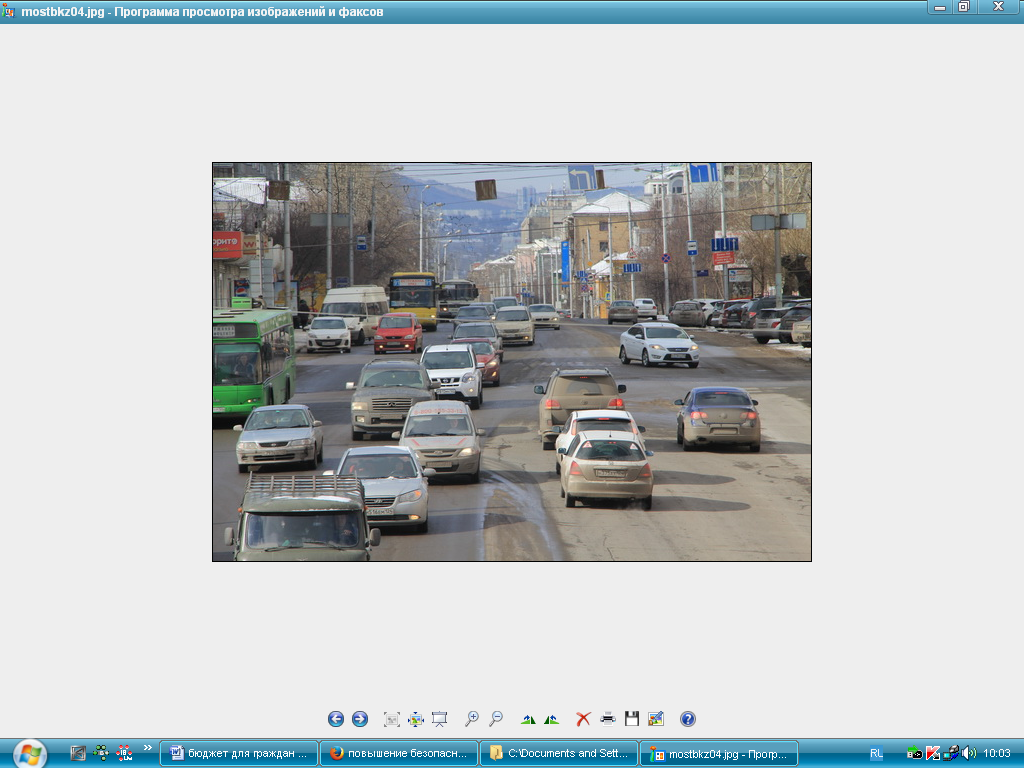 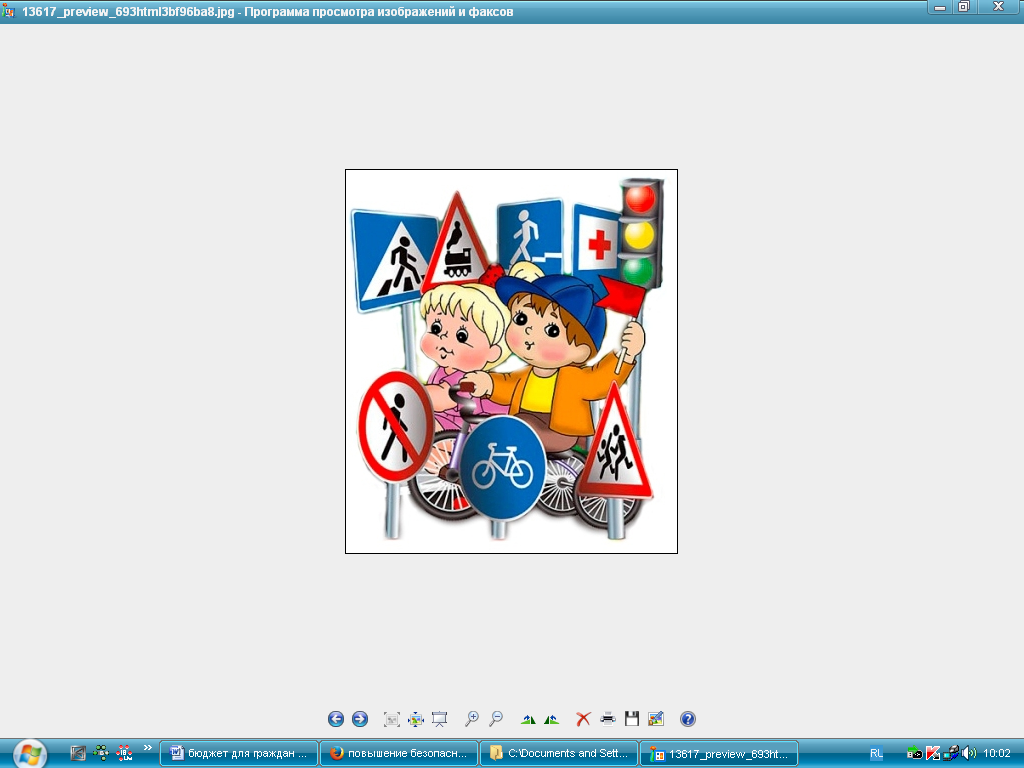 Финансирование муниципальной программы:Цель программы: создание комфортных условий жизнедеятельности в сельской местности. Основные задачи программы:- развитие водоснабжения в сельской местности;- удовлетворение потребностей сельского населения, в том числе молодых семей и молодых специалистов, в благоустроенном жилье. Ожидаемые конечные результаты реализации Программы: Реализация мероприятий Программы за 2019 – 2024 годы позволит обеспечить:- ремонт и реконструкция водопровода;- повышение уровня обеспеченности сельского населения водопроводной питьевой водой до 80 %;- строительство (приобретение) жилья гражданами, проживающими в сельской местности - 216 кв. метров, в том числе молодыми семьями и молодыми специалистами – 162 кв. метров.Финансирование муниципальной программы:Цель программы:- предупреждение злоупотребления наркотиками  и их незаконного оборота и связанных с наркоманией преступности и правонарушенийОсновные задачи программы:- создание условий для приостановления роста злоупотребления наркотиками и их незаконного оборота;- развитие сотрудничества органов местного самоуправления, правоохранительных органов, общественных организаций, различных конфессий  и граждан в сфере профилактики наркомании и связанной с ней наркопреступности;- обеспечение информационно-пропагандистского сопровождения профилактики  наркомании среди населения, развитие системы мониторинга наркоситуации и оценки эффективности проводимой профилактической работы.Ожидаемые результаты реализации Программы:- создание эффективной системы противодействия наркопреступности и профилактики наркомании;- оздоровление обстановки на улицах и в  общественных местах, обеспечение оптимального реагирования на угрозы общественной безопасности, восстановление доверия общественности к правоохранительным органам.Финансирование муниципальной программы:Целями Программы являются:- реализация государственной политики в сфере охраны труда;- выполнение мероприятий по приведению условий труда в соответствие с государственными нормативными требованиями охраны труда, а также мероприятий по улучшению условий труда;- эффективная оценка условий труда на рабочих местах.Основные задачи Программы:- выявление вредных и (или) опасных производственных факторов;- снижение производственного травматизма и профессиональной заболеваемости;- создание условий, обеспечивающих сохранение жизни и здоровья работников в процессе трудовой деятельности;- обеспечение конституционных прав и гарантий работников на здоровые и безопасные условия трудаОжидаемые конечные  результаты Программы: - снижение удельного веса работников, занятых в условиях, не отвечающих санитарно-гигиеническим требованиям;- снижение уровня травматизма на производстве;- уменьшение прямых и косвенных потерь от несчастных случаев на производстве;- снижение показателя профессиональной заболеваемости;- повышение социальной защищённости и удовлетворённости работников условиями труда;- совершенствование системы государственного управления охраной труда в районе;- повышение уровня знаний по охране труда работников организаций.Финансирование муниципальной программы:Цель Программы: Обеспечение эффективного управления информационными ресурсами администрации Пушкинского муниципального образования.Задачи Программы: - совершенствование информационно-технической инфраструктуры администрации Пушкинского муниципального образования;  - повышение квалификации муниципальных служащих в области использования информационных технологий.Ожидаемые результаты реализации Программы: - внедрение и использование информационных технологий, современной компьютерной техники и лицензионного программного обеспечения в администрации Пушкинского муниципального образования;- повышение эффективности муниципального управления за счет более качественного использования компьютерной техники;- повышение исполнительской дисциплины, производительности и эффективности труда работников администрации Пушкинского муниципального образования.Финансирование муниципальной программы:Цель Программы: - создание условий для развития муниципальной службы в Пушкинском муниципальном образовании;- развитие профессиональной служебной деятельности граждан на должностях муниципальной службы по решению вопросов местного значения, на основе повышения компетенции и профессионализма муниципальных служащих;- создание эффективной системы подготовки, переподготовки и повышения квалификации кадров для работы в администрации Пушкинского муниципального образования.Задачи Программы: - совершенствование нормативно-правовой базы по вопросам развития муниципальной службы, разработка и внедрение муниципальных правовых актов, регулирующих отношения, связанные с поступлением на муниципальную службу, ее прохождением и прекращением;- исключение неэффективных механизмов решения вопросов местного значения;- совершенствование системы управления кадровыми процессами в организации муниципальной службы;- повышение профессиональной заинтересованности муниципальных служащих в длительном прохождении муниципальной службы путем совершенствования общего психологического и мотивационного климата;- повышение эффективности и результативности муниципальной службы;- обеспечение равного доступа граждан к муниципальной службе, повышение качества исполнения муниципальными служащими должностных обязанностей и оказываемых ими услуг;- создание системы информирования граждан (муниципальных служащих) о формировании кадрового резерва и его профессиональной реализации;- развитие системы профессионального образования муниципальных служащих,- повышение профессионального уровня муниципальных служащих (подготовка, профессиональная переподготовка, повышение квалификации и стажировка);- рациональная расстановка кадров с учетом их профессиональной подготовки, квалификации и опыта работы, оценки результатов служебной деятельности муниципальных служащих, создание условий для их должностного роста;- внедрение механизмов выявления и разрешения конфликтов интересов на муниципальной службе, формирование культуры служебного поведения муниципальных служащих;- оценка профессиональной служебной деятельности муниципальных служащих посредством проведения аттестации;- формирование кадрового резерва для замещения вакантных должностей муниципальной службы в администрации Пушкинского муниципального образования;- формирование единого реестра должностей муниципальных служащих.Ожидаемые конечные результаты реализации Программы:- повышение эффективности кадровой политики в системе муниципальной службы в целях улучшения кадрового состава муниципальной службы;- формирование кадрового резерва для замещения вакантных должностей муниципальной службы в администрации Пушкинского муниципального образования, оптимизация численности муниципальных служащих;- занесение информации о муниципальных служащих в реестр муниципальных служащих;- увеличение процента молодых специалистов;- последовательная разработка и внедрение механизмов выявления и разрешения конфликта интересов на муниципальной службе, а также практики нормативного регулирования профессиональной этики муниципальных служащих;- создание условий для гарантированного повышения профессионального уровня муниципальных служащих;- проведение мероприятий по повышению квалификации муниципальных служащих;- высокие показатели эффективности работы органов муниципального образования (показатели социально-экономического развития муниципального образования, участие в конкурсах);- оснащение рабочих мест муниципальных служащих в соответствии с современными техническими требованиями и требованиями действующего законодательства об информатизации и защите информации.Финансирование муниципальной программы:Цели и задачи программы:- стимулирование энергосбережения и повышение энергетической эффективности;- внедрение энергосберегающих технологий с целью  экономного использования энергоресурсов; - снижение удельной энергоемкости за счет создания и внедрения передовых энергоэффективных технологий и оборудования;- уменьшение негативного воздействия на окружающую среду.Ожидаемые конечные результаты реализации программы: - повышение энергетической эффективности путем оптимизации использования топливно-энергетических ресурсов;- рациональное потребление энергоресурсов;- перевод экономики Пушкинского муниципального образования на энергоэффективный путь развития за счет создания и внедрения новейших технологий и оборудования;- создание благоприятных условий проживания населения Советского муниципального образования.Финансирование муниципальной программы:Цели Программы:- совершенствование системы комплексного благоустройства Пушкинского муниципального образования;- осуществление мероприятий по поддержанию порядка, архитектурно-художественного оформления и санитарного состояния на территории муниципального образования;- создание комфортных условий для деятельности и отдыха жителей посёлка.Задачи  Программы:- установление единого порядка содержания территорий;- привлечение к осуществлению мероприятий по благоустройству территорий физических и юридических лиц и повышение их ответственности за соблюдение чистоты и порядка; - усиление контроля за использованием, охраной и благоустройством территории Пушкинского муниципального образования.Ожидаемые конечные результаты реализации Программы:- определение перспективы улучшения благоустройства муниципального образования;- создание условий для работы и отдыха жителей поселения;- улучшение состояния территории муниципального образования; - привитие жителям муниципального образования любви  и уважения к своему поселку, к соблюдению чистоты и  порядка на территории муниципального образования.Финансирование муниципальной программы:Цели и задачи  Программы:- обеспечение условий для развития на территории Пушкинского муниципального образования физической культуры, школьного спорта и массового спорта;- организация проведения официальных физкультурно-оздоровительных и спортивных мероприятий муниципального образования;- укрепление здоровья населения путем популяризации массового и профессионального спорта (включая спорт высших достижений) и приобщение различных слоев общества к регулярным занятиям физической культурой и спортом;- улучшение состояния здоровья населения муниципального образования и показателей физической подготовленности;- повышение уровня подготовленности спортсменов Пушкинского муниципального образования.Ожидаемые конечные результаты реализации Программы:- ежегодное увеличение показателя численности населения, занимающегося физической культурой и спортом;- ежегодное увеличение показателя численности населения, участвующего в районных и областных физкультурно-оздоровительных мероприятиях;- ежегодное увеличение показателя численности детей и подростков, занимающихся в спортивных школах района;- повышение уровня обеспеченности населения   спортивным инвентарем и оборудованием, физкультурно-оздоровительными и спортивными сооружениями;- ежегодное увеличение численности спортсменов массовых разрядов; - формирование системы мониторинга уровня физической подготовленности и физического состояния здоровья различных категорий и групп населения;- привлечение инвестиций в сферу физической культуры и спорта.Финансирование муниципальной программы:Цели и задачи  Программы:- оптимизация системы защиты жизни и здоровья населения муниципального образования  от пожаров и их последствий путем качественного материального обеспечения полномочия по обеспечению первичных мер пожарной безопасности;- повышение эффективности проводимой противопожарной пропаганды с населением  муниципального образования- обеспечение необходимых условий для реализации полномочия по обеспечению первичных мер пожарной безопасности.Ожидаемые конечные результаты реализации Программы:- снижение количества пожаров, гибели и травмирования людей при пожарах, достигаемое за счет качественного обеспечения органами местного самоуправления первичных мер пожарной безопасности;- относительное сокращение материального ущерба от пожаров и чрезвычайных ситуаций.Основными мероприятиями долговой политики Пушкинского муниципального образования являются:- осуществление мониторинга соответствия параметров муниципального долга Пушкинского муниципального образования ограничениями, установленным Бюджетным кодексом Российской Федерации;- переход в 2019 году на бездефицитный бюджет: бюджет Пушкинского муниципального образования сбалансированный.Источники финансированиядефицита бюджета Пушкинского муниципального образованияВ соответствии со статьей 92.1 Бюджетного кодекса РФ дефицит бюджета муниципального образования не должен превышать 10 процентов утвержденного общего годового объема доходов бюджета муниципального образования без учета утвержденного объема безвозмездных поступлений и (или) поступлений налоговых доходов по дополнительным нормативам отчислений.В статье 96 Бюджетного кодекса РФ перечислены источники внутреннего финансирования дефицита бюджета муниципального образования, которые в обязательном порядке и в полном объеме отражаются в бюджете.Расходы бюджета муниципального образования на 2019 год обеспечиваются плановыми доходами, бюджет муниципального образования сбалансированный.Информационный ресурс «Бюджет для граждан» подготовлен на основании решения Совета депутатов Пушкинского муниципального образования «О бюджете Пушкинского муниципального образования на 2019 год» Показатели2018 год оценка 2019 год 123Среднесписочная численность, работающих в экономике, человек 296386Фонд начисленной заработной платы, работающих в экономике, тыс. рублей99 316,50138 638,80Среднемесячная заработная плата, рублей27 960,729 930,7Выплаты социального характера, тыс.рублей2 6005 204Численность предпринимателей, человек11Чистый доход предпринимателей, тыс.рублей426434Валовая продукция сельского хозяйства во всех категориях хозяйств в действующих ценах каждого года, млн.рублей91,895,0Производство:Зерно (вес после доработки), тонн60126072Подсолнечник (бункерный вес), тонн784792Доходы, уменьшенные на величину расходов в соответствии со статьей 346.5 НК РФ, сельскохозяйственных товаропроизводителей, перешедших на уплату единого сельскохозяйственного налога, тыс.рублей60 600,063 812,0Показатели2017 год отчет2018 годоценка2019 год проект1234Доходы, всего14878,715874,316121,4в том числе:Налоговые доходы14098,113340,914097,4Неналоговые доходы715,1248,2491,2Безвозмездные поступления265,32285,21532,8Расходы, всего13342,117 569,616 121,4ДЕФИЦИТ (-)  /  ПРОФИЦИТ (+)-158,6/+1536,6+1,395-Показатели2017 год отчет2018 год оценка2019 год проект1234Налоговые доходы, всего14098,113340,914097,4В том числе:Налог на доходы физических лиц1284,01172,21 640,1Акцизы по подакцизным товаром (продукции), производимым, на территории Российской Федерации1603,11619,21 775,1Единый сельскохозяйственный налог5256,43234,51 824,1Налог на имущество физических лиц267,9383,0713,2Земельный налог5486,96932,08 144,9Показатели2017 год отчет2018 год оценка2019 год проект1234Неналоговые доходы, всего715,1248,2491,2В том числе:Доходы от использования муниципального имущества199,8135,5351,2Доходы от  продажи земли134,630,830,0Штрафы380,7Показатели2017 год отчет2018 год оценка2019 год проект1234Безвозмездные поступления, всего265,32285,21 532,8в том числе:Дотация111,4115,5226,6Код разделаНаименование расходов2017 год отчет2018 год оценка2019 год проект123450100Общегосударственный вопросы4341,807 465,607580,00400Национальная экономика4551,603 982,204455,100500Жилищно-коммунальное хозяйство873,102 086,302027,101100Физическая культура и спорт11,80149,00149,01400Межбюджетные трансферты3400,03 700,001610,0ИТОГО13178,317383,115821,20Код разделаНаименование расходов2017 год отчет2018 год оценка2019 год проект123450100Общегосударственный вопросы32,9542,9547,910400Национальная экономика34,5422,9128,160500Жилищно-коммунальное хозяйство6,6312,0012,811100Физическая культура и спорт0,090,860,941400Межбюджетные трансферты25,821,1910,18ИТОГО100100100Наименование 2017 годотчет2018 годоценка2019 годпроект1234Ремонт и содержание автомобильных дорог общего пользования местного значения4092,82862,32975,1Наименование 2017 год2018 год2019 год1234Затраты на реализацию программы20,5307,0500,0Наименование 2017 год2018 год2019 год1234Затраты на реализацию программы0,00,02,0Наименование 2017 год2018 год2019 год1234Затраты на реализацию программы0,00,034,0Наименование 2017 год2018 год2019 год1234Затраты на реализацию программы40,90,035,0Наименование 2017 год2018 год2019 год1234Затраты на реализацию программы5,00,01730,0Наименование 2017 год2018 год2019 год1234Затраты на реализацию программы257,825,5310,0Наименование 2017 год2018 год2019 год1234Затраты на реализацию программы71,6504,0600,0Наименование 2017 год2018 год2019 год1234Затраты на реализацию программы11,81,0149,0Наименование 2017 год2018 год2019 год1234Затраты на реализацию программы-880,040,0